MADONAS NOVADA PAŠVALDĪBA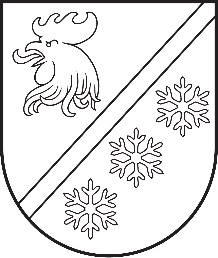 Reģ. Nr. 90000054572Saieta laukums 1, Madona, Madonas novads, LV-4801t. 64860090, e-pasts: pasts@madona.lv___________________________________________________________________________MADONAS NOVADA PAŠVALDĪBAS DOMES ĀRKĀRTASSĒDES PROTOKOLS Nr. 172023. gada 19. septembrīSēde notiek videokonferences platformā ZOOM.Sēdes norise tiek fiksēta audiovizuālajā ierakstā.Sēde sasaukta plkst. 9:30Sēdi atklāj plkst. 9:30Sēdi vada: Agris Lungevičs  - domes priekšsēdētājsProtokolē: Dace Cipule – lietvedības nodaļas vadītājaSēdē piedalās deputāti:Agris Lungevičs, Aigars Šķēls, Aivis Masaļskis, Andris Dombrovskis, Andris Sakne, Arvīds Greidiņš, Gunārs Ikaunieks, Guntis Klikučs, Iveta Peilāne, Kaspars Udrass, Māris Olte, Sandra Maksimova, Valda Kļaviņa, Zigfrīds Gora.Sēdē nepiedalās deputāti:Artūrs Grandāns - attaisnotu iemeslu dēl.Rūdolfs Preiss – attaisnotu iemeslu dēļ.Artūrs Čačka - attaisnotu iemeslu dēļ.Gatis Teilis - attaisnotu iemeslu dēļ.Vita Robalte - attaisnotu iemeslu dēļ.Sēdē piedalās:Administrācijas darbinieki: Uģis Fjodorovs – izpilddirektors, Artūrs Leimanis – informācijas tehnoloģiju speciālists, Liene Ankrava – finanšu nodaļas vadītāja.Pagastu un apvienību pārvalžu vadītāji: Artūrs Portnovs – Ļaudonas un Kalsnavas pagasta pārvalžu vadītājs, Vilnis Špats – Cesvaines apvienības pārvaldes vadītājs, Ilona Zalāne – Praulienas un Mētrienas pagastu pārvalžu vadītājs, Sandis Kalniņš – Dzelzavas un Sarkaņu pagastu pārvalžu vadītājs.DARBA KĀRTĪBA:1. Par finansējumu pašvaldības autoceļa Dzirnulejas – Meirānu skola, Indrānu pagastā seguma atjaunošanas būvdarbiemZIŅO: Tālis Salenieks 2. Par finansējuma piešķiršanu Mētrienas pagasta autoceļu uzturēšanaiZIŅO: Ilona Zalāne 1. Par finansējumu pašvaldības autoceļa Dzirnulejas – Meirānu skola, Indrānu pagastā seguma atjaunošanas būvdarbiemZIŅO: Tālis Salenieks 2023. gada 11. septembrī Madonas novada pašvaldības iepirkumu komisija ir pieņēmusi lēmumu par līguma slēgšanas tiesību piešķiršanu publiskā iepirkumā „Ielu seguma atjaunošana Madonas novadā”, identifikācijas numurs MNP2023/32. Iepirkuma 1. daļā “Seguma atjaunošanas būvdarbi pašvaldības autoceļam Dzirnulejas – Meirānu skola, Indrānu pagasts” piedāvājumā norādītā līgumcena ir 35 026,10 euro, pievienotās vērtības nodoklis 21% 7355,48 euro, kopā 42381,58 euro. Projekta finansēšanas modelī paredzēts, ka 21510 euro tiek ņemti no Lubānas apvienības pārvaldes iepriekšējos gados uzkrātā ceļu fonda finanšu līdzekļu atlikuma un  20871,58 euro no 2023. gada Lubānas apvienības pārvaldes ceļu fonda finanšu līdzekļiem. Noklausījusies sniegto informāciju, ņemot vērā publiskā iepirkumā „Ielu seguma atjaunošana Madonas novadā” rezultātus, atklāti balsojot: PAR – 12 (Agris Lungevičs, Aigars Šķēls, Aivis Masaļskis, Andris Sakne, Arvīds Greidiņš, Gunārs Ikaunieks, Guntis Klikučs, Iveta Peilāne, Kaspars Udrass, Sandra Maksimova, Valda Kļaviņa, Zigfrīds Gora), PRET – NAV, ATTURAS – NAV, Madonas novada pašvaldības dome NOLEMJ:Piešķirt finansējumu 21510 EUR apmērā pašvaldības autoceļa Dzirnulejas – Meirānu skola, Indrānu pagastā seguma atjaunošanas būvdarbiem no Lubānas apvienības pārvaldes iepriekšējos gados uzkrātā ceļu fonda finanšu līdzekļu atlikuma Bodžs 26165144Lēmums Nr. 5532. Par finansējuma piešķiršanu Mētrienas pagasta autoceļu uzturēšanaiZIŅO: Ilona Zalāne Lai uzlabotu Mētrienas pagasta pašvaldības autoceļu stāvokli, pagasta pārvalde ar Madonas novada pašvaldības Projektu sagatavošanas un ieviešanas speciālistu, ceļu būvinženieri ir veikusi apsekošanu pagasta ceļiem ar prioritāri labojamiem ceļu posmiem, kur nepieciešams atjaunot asfalta ceļa virskārtu.Madonas novada pašvaldības iepirkumu komisijas 2023. gada 11. septembra lēmums “Ielu seguma atjaunošana Madonas novadā”, identifikācijas numurs MNP2023/32, 1., 2., 3. un 4. daļā  seguma atjaunošanas būvdarbi “Skolas ielā Mētrienā”. Noklausījusies sniegto informāciju, atklāti balsojot: PAR – 14 (Agris Lungevičs, Aigars Šķēls, Aivis Masaļskis, Andris Dombrovskis, Andris Sakne, Arvīds Greidiņš, Gunārs Ikaunieks, Guntis Klikučs, Iveta Peilāne, Kaspars Udrass, Māris Olte, Sandra Maksimova, Valda Kļaviņa, Zigfrīds Gora), PRET – NAV, ATTURAS – NAV, Madonas novada pašvaldības dome NOLEMJ:Piešķirt finansējumu EUR 44073,34 (četrdesmit četri tūkstoši septiņdesmit trīs eiro, 34 centi) apmērā Mētrienas pagasta pārvaldei pašvaldības autoceļa uzturēšanai no Mētrienas pagasta pārvaldes iepriekšējo budžeta gadu ceļu uzturēšanas fonda mērķdotācijas uzkrājuma. Zalāne 29424912Lēmums Nr. 554Sēdi slēdz plkst. 9:36Sēdes vadītājs								A. LungevičsSēdes protokoliste							D. Cipule